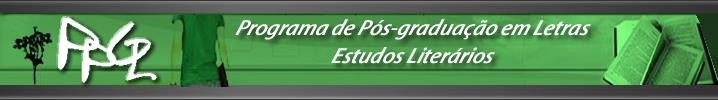 FORMULÁRIO DE PRÉ-PROJETO DE PESQUISADADOS DE IDENTIFICAÇÃO DO(A) CANDIDATO(A)TÍTULO DO PRÉ-PROJETO DE PESQUISA:SUBTÍTULO, SE HOUVERProjeto de Pesquisa apresentado ao Programa de Pós-Graduação em Letras, da Universidade Estadual de Londrina, como requisito para a Seleção 2024/2 – PPGL, em nível de Mestrado e Doutorado.Linha de Pesquisa: 	Local (cidade) mês e anoRESUMO (até 300 palavras) INTRODUÇÃOJUSTIFICATIVA[O texto de justificativa do projeto deverá conter: a) uma delimitação clara e objetiva do tema a ser estudado; b) uma síntese da bibliografia fundamental que permita situar teoricamente o problema abordado; c) definição de algumas hipóteses de trabalho. Esse texto deve, além disso, justificar a proposta de pesquisa no âmbito dos estudos sobre a Literatura]OBJETIVOS GERAISObjetivos específicos[Devem ser claramente definidos e distinguidos entre gerais e específicos. Sugere-se a definição de um objetivo geral e de até três objetivos específicos]PROCEDIMENTOS METODOLÓGICOS[Devem ser indicados os instrumentos teóricos e críticos para a realização da pesquisa, dando-se destaque, se possível, às etapas de execução do trabalho e aos procedimentos a serem utilizados em cada passo]CRONOGRAMA DE EXECUÇÃO[O candidato deverá apresentar um cronograma prevendo os períodos necessários para a execução de cada etapa da pesquisa e observando o prazo máximo de 24 meses para o Mestrado e de 48 meses para o Doutorado. A defesa de dissertação/tese está incluída nesses prazos – o que significa que o exame de qualificação deve ser realizado cerca de 04 meses antes da defesa]BIBLIOGRAFIA[O projeto deverá conter a indicação completa das referências bibliográficas citadas no corpo de seu texto. Incluir mais linhas quando necessário]Importante:Nem a ficha de identificação, nem qualquer outra parte do projeto de pesquisa poderão conter informações que permitam o reconhecimento do nome do/a candidato/a. A anonimização do projeto deve ser garantida pela: (1) exclusão de metadados do arquivo PDF; e (2) pela supressão de autocitações, trechos ou referências que permitam, direta ou indiretamente, a identificação do/a candidato/a. A supressão pode ser feita pela exclusão de trechos ou, no caso de citações diretas ou indiretas, pela substituição do nome do/a autor/a candidato/a por letras como XXXXXX. É de responsabilidade do/a candidato/a a garantia do anonimato do projeto.DADOS DE IDENTIFICAÇÃO DO(A) CANDIDATO(A)DADOS DE IDENTIFICAÇÃO DO(A) CANDIDATO(A)DADOS DE IDENTIFICAÇÃO DO(A) CANDIDATO(A)DADOS DE IDENTIFICAÇÃO DO(A) CANDIDATO(A)TÍTULODOPROJETO:PROJETO:NÍVEL:(  ) Mestrado(  ) Mestrado(  ) DoutoradoLinha de pesquisa:Linha de pesquisa:Linha de pesquisa:Linha de pesquisa:Possíveis orientadores/as (devem pertencer à linha de pesquisa indicada acima):1 – 2 – Possíveis orientadores/as (devem pertencer à linha de pesquisa indicada acima):1 – 2 – Possíveis orientadores/as (devem pertencer à linha de pesquisa indicada acima):1 – 2 – Possíveis orientadores/as (devem pertencer à linha de pesquisa indicada acima):1 – 2 – Candidato(a)(  ) Mestrado(  ) DoutoradoLíngua EstrangeiraMestrado: (	) inglês ou ( ) francês Doutorado: (		) inglês e francês(	) só inglês (fiz francês no mestrado) (	) só francês (fiz inglês no mestrado)Obs. Será verificada, no histórico escolar, a língua de proficiência do mestrado; caso não haja, providenciardeclaração da IES onde fez o mestrado.Código de inscrição do(a) candidato(a)6 últimos dígitos):